Materiálová karta č. 14106Chemické složení:Typické chemické složení (5/2016):Před expedicí je každá dodávka kontrolována přenosným spektrometrem DELTA!Fotografie: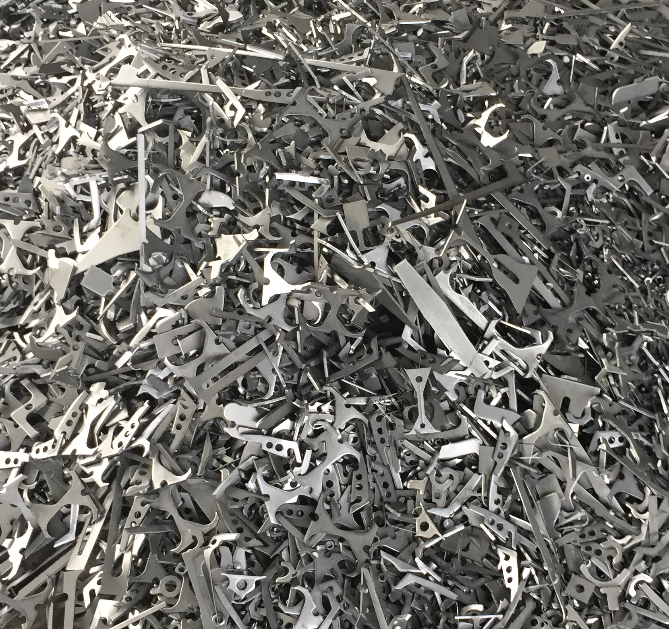 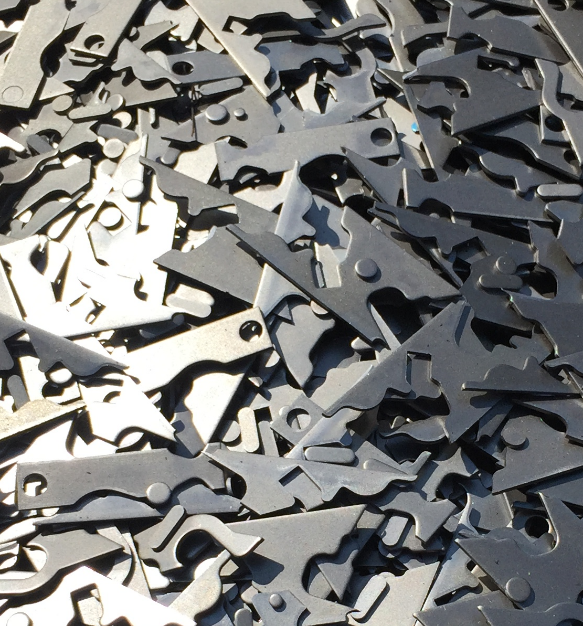 Název materiálu:Dr. 61   – odstřižky, Mn do 0,8 %Rozměr materiálu:Max. 200 x 200 mmTl. od 2 mmNabízené množství:             400 tun / měsícDopravní dávka cca. 25 tunCMnSiPSCrCuNiMoV0,07%0,59%0,03%0,018%0,006%0,03%- ---